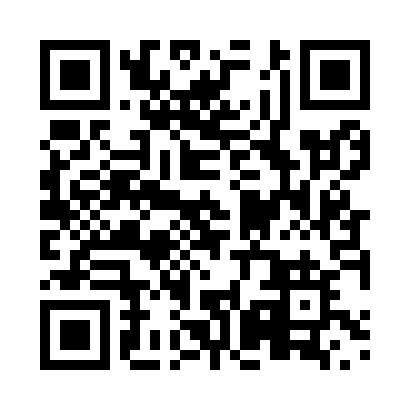 Prayer times for Coin-Rond, Quebec, CanadaMon 1 Jul 2024 - Wed 31 Jul 2024High Latitude Method: Angle Based RulePrayer Calculation Method: Islamic Society of North AmericaAsar Calculation Method: HanafiPrayer times provided by https://www.salahtimes.comDateDayFajrSunriseDhuhrAsrMaghribIsha1Mon3:095:0812:576:208:4610:442Tue3:105:0812:576:208:4510:433Wed3:115:0912:576:208:4510:434Thu3:125:1012:576:208:4510:425Fri3:135:1012:586:208:4410:416Sat3:155:1112:586:208:4410:407Sun3:165:1212:586:208:4410:398Mon3:175:1312:586:198:4310:389Tue3:185:1312:586:198:4310:3710Wed3:205:1412:586:198:4210:3611Thu3:215:1512:586:198:4110:3512Fri3:225:1612:596:188:4110:3413Sat3:245:1712:596:188:4010:3314Sun3:255:1812:596:188:3910:3115Mon3:275:1912:596:178:3910:3016Tue3:295:2012:596:178:3810:2917Wed3:305:2112:596:178:3710:2718Thu3:325:2212:596:168:3610:2619Fri3:335:2312:596:168:3510:2420Sat3:355:2412:596:158:3410:2321Sun3:375:2512:596:158:3310:2122Mon3:385:2612:596:148:3210:2023Tue3:405:2712:596:148:3110:1824Wed3:425:2812:596:138:3010:1625Thu3:435:2912:596:128:2910:1426Fri3:455:3012:596:128:2810:1327Sat3:475:3112:596:118:2710:1128Sun3:495:3212:596:108:2610:0929Mon3:505:3412:596:108:2410:0730Tue3:525:3512:596:098:2310:0531Wed3:545:3612:596:088:2210:04